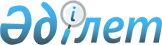 Қазақстан Республикасы Министрлер Кабинетiнiң 1995 жылғы 28 шiлдедегi N 1035 қаулысына өзгертулер енгiзу туралы
					
			Күшін жойған
			
			
		
					Қазақстан Республикасы Үкiметiнiң 1996 жылғы 14 мамырдағы N 600 Қаулысы. Күші жойылды - Қазақстан Республикасы Үкіметінің 2011 жылғы 6 сәуірдегі № 375 Қаулысымен

      Ескерту. Күші жойылды - ҚР Үкіметінің 2011.04.06 № 375 (алғашқы ресми жарияланғанынан кейін күнтізбелік он күн өткен соң қолданысқа енгізіледі) Қаулысымен.      Қазақстан Республикасының Үкiметi қаулы етедi: 

      "Биржалық тауарлардың тiзбесiн бекiту туралы" Қазақстан Республикасы Министрлер Кабинетiнiң 1995 жылғы 28 шiлдедегi N 1035 қаулысының 3-қосымшасына (Қазақстан Республикасының ПҮАЖ-ы, 1995 ж., N 26, 302-бап) мынадай өзгертулер енгiзiлсiн: 

      К.Р.Чтилова - Қазақстан Республикасы Экономика министрлiгi микроэкономикалық саясат бас басқармасының агроөнеркәсiп кешенi бөлiмiнiң бас маманы, 

      М.А.Оразаев - Қазақстан Республикасы Қаржы министрлiгi Агроөнеркәсiп кешенi қаржысы және табиғатты қорғау шараларының басқармасы бастығының орынбасары Республикалық баға комиссиясының құрамына енгiзiлсiн; 

      С.С.Еспаев, Е.Е.Сиденко құрамынан шығарылсын.       Қазақстан Республикасының

      Премьер-Министрi
					© 2012. Қазақстан Республикасы Әділет министрлігінің «Қазақстан Республикасының Заңнама және құқықтық ақпарат институты» ШЖҚ РМК
				